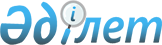 О повышении базовых ставок земельного налога и ставок единого земельного налога на не используемые земли сельскохозяйственного назначения по Ескельдинскому району
					
			Утративший силу
			
			
		
					Решение Ескельдинского районного маслихата Алматинской области от 10 декабря 2018 года № 41-249. Зарегистрировано Департаментом юстиции Алматинской области 14 декабря 2018 года № 4952. Утратило силу решением Ескельдинского районного маслихата Алматинской области от 18 августа 2020 года № 67-382
      Сноска. Утратило силу решением Ескельдинского районного маслихата Алматинской области от 18.08.2020 № 67-382 (вводится в действие с 01.01.2020).
      В соответствии с пунктом 5 статьи 509 и пунктом 3 статьи 704 Кодекса Республики Казахстан от 25 декабря 2017 года "О налогах и других обязательных платежах в бюджет (Налоговый Кодекс)", Ескельдинский районный маслихат РЕШИЛ:
      1. Повысить базовые ставки земельного налога и ставки единого земельного налога в пять раз в соответствии с земельным законодательством Республики Казахстан, на не используемые земли сельскохозяйственного назначения по Ескельдинскому району.
      2. Контроль за исполнением настоящего решения возложить на постоянную комиссию районного маслихата "Обеспечивающей земельные вопросы, сельское хозяйство и работы по охране природы".
      3. Настоящее решение вступает в силу со дня государственной регистрации в органах юстиции и вводится в действие со дня его первого официального опубликования.
					© 2012. РГП на ПХВ «Институт законодательства и правовой информации Республики Казахстан» Министерства юстиции Республики Казахстан
				
      Председатель сессии Ескельдинского районного маслихата 

Д. Идрисов

      Секретарь Ескельдинского районного маслихата 

К. Алпысбаев
